ЭТАПЫ СОЗДАНИЯ И РАЗВИТИЯ ГРАЖДАНСКОЙ ОБОРОНЫМестная противовоздушная оборона (МПВО) представляла собой систему мероприятий, проводимых с местными органами власти в целях защиты населения и объектов экономики от нападения противника с воздуха, ликвидации последствий его ударов, создания нормальных условий для работы промышленных предприятий, электростанций, тран-спорта и др. В 1940 году в качестве Главного управления МПВО включена в систему НКВД-МВД СССР. В 1961 МПВО реорганизована в Гражданскую оборону (ГО) СССР, введена должность начальника ГО. В 1971 году руководство ГО возложено на Министерство обороны СССР, повседневное — на начальника ГО — заместителя Министра обороны СССР (Начальник войск ГО). Войска в своём составе имели полки ГО (размещённые в крупных городах СССР), Московское военное училище ГО (город Балашиха). В 1991 году си-стема ГО включена в состав Государственного комитета РФ по делам гражданской обороны, чрезвычайным ситуациям и ликвидации последствий стихийных бедствий (с 1994 — МЧС России).I этапЗарождение местной противовоздушной обороны (МПВО) (1918-1932)Причины зарождения МПВО:создание боевой авиации, способной наносить бомбовые удары по промышленным, сельскохозяйственным объектам, населённым пунктам;  применение химического оружия в виде хлора, иприта.Цели создания МПВО:защита населения, городов, объектов промышленности;создание средств противовоздушной обороны и противохимической защиты.4 октября 1932 года постановлением Совета народных комиссаров СССР было утверждено «Положение о ПВО территории СССР». Этот день принято считать днём рождения МПВО. II этапРазвитие МПВО (1932-1941)Создание служб МПВО:оповещения и связи;убежищ;охраны и порядка;транспортной;дегазационной;светомаскировки;медико-санитарной;ветеринарной;торговли и питания;аварийно-восстановительной.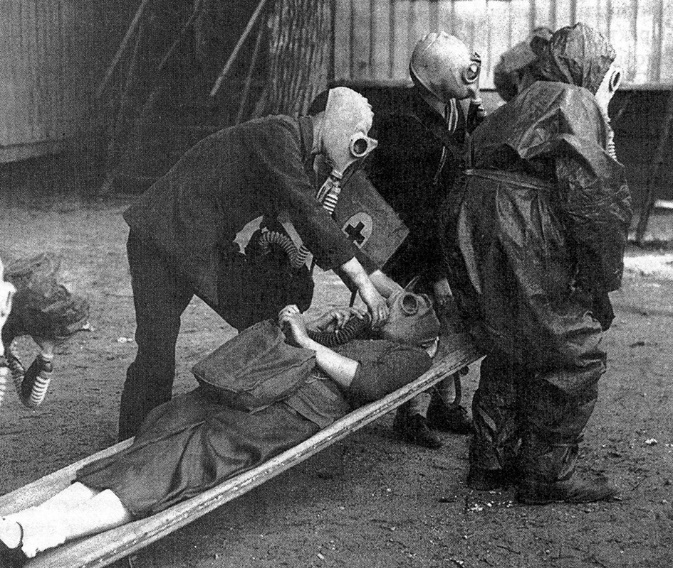 III этапРазвитие МПВО в годы войны (1941-1945)увеличение численности войск и средств МВПО;увеличение численности служб МПВО (аварийно-восстановительные, противопожарные, противохимические, медико-санитарные);подготовка населения к противохимической защите;накопление средств коллективной и индивидуальной защиты.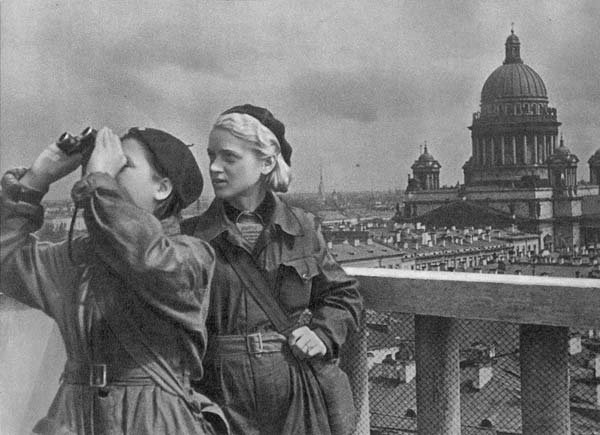 IV этапРазвитие МПВО в послевоенные годы (1945-1964)холодная война;разработка ядерного оружия (ОМП);обязательное обучение населения мерам защиты от средств массового поражения.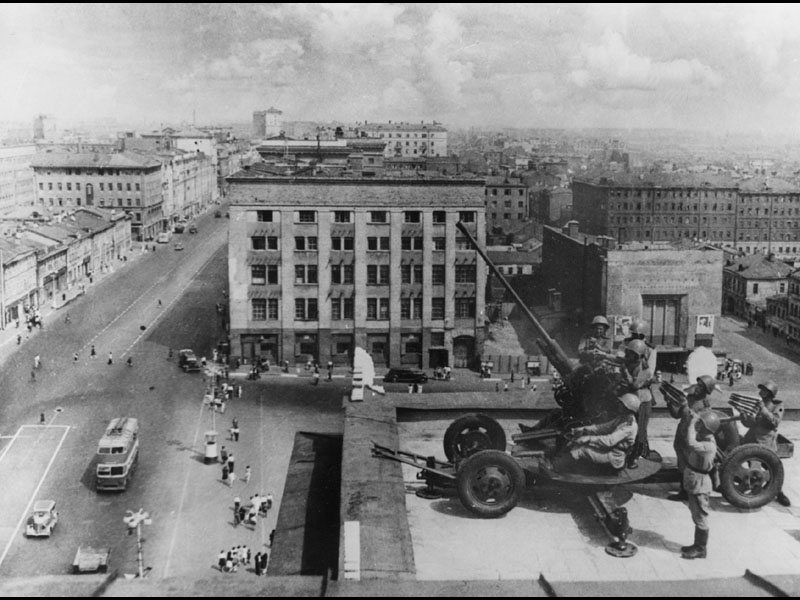 V этапСтановление гражданской обороны (1961-1972)Создание общегосударственной оборонительной системы – гражданская оборона СССР направлена на защиту населения и народного хозяйства страны от ракетно-ядерного, химического, бактериологического оружия, проведения АСДНР в очагах поражения.VI этапРазвитие и совершенствование ГО(1972-1986)Гражданская оборона выводилась на уровень вооружённой защиты и являлась составной частью общегосударственных оборонных мероприятий.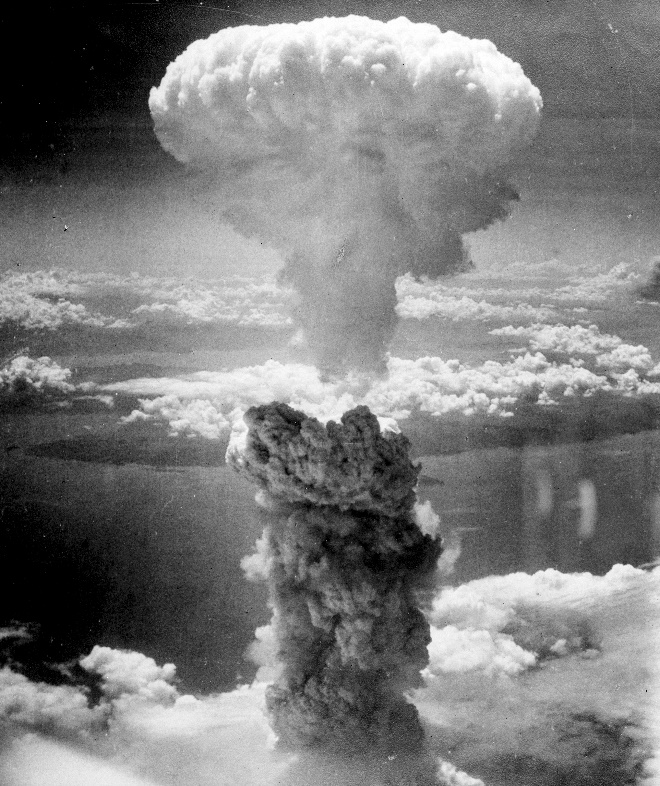 VII этапПерестройка гражданской обороны(1986-1990)Предупреждение и ликвидация аварий, стихийных бедствий стали приоритетными в задачах ГО.VIII этапОсновы единой государственной политики РФ в области гражданской обороныЯвляется важной задачей по совершенствованию оборонного строительства, обеспечения безопасности государства, в осуществлении защиты населения, материальных и культурных ценностей на территории РФ от опасностей, возникающих при ведении военных действий, а также при возникновении ЧС природного и техногенного характера.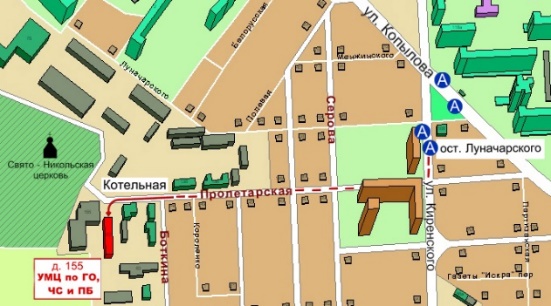 Краевое государственное казённое образовательное учреждение ДПО «Институт региональной безопасности» находится по адресу:660100, г. Красноярск, ул. Пролетарская, 155.Остановка транспорта: ул. Луначарского.Автобусы  2,  12, 14, 43, 49, 11, 80,   троллейбусы 5, 13, 15 т.  (391) 229-74-74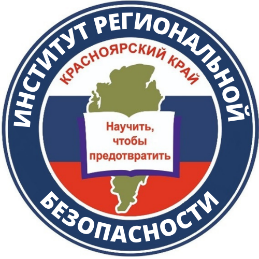 ИЗ ИСТОРИИ ГРАЖДАНСКОЙ ОБОРОНЫ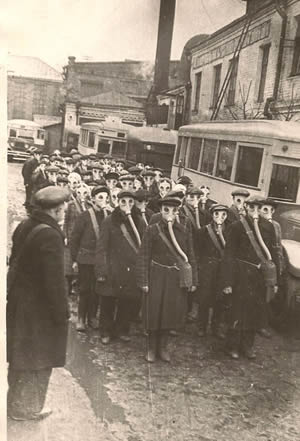 г. Красноярск